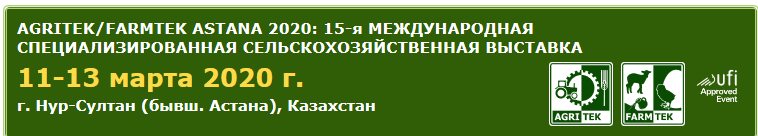 Тематика выставкиСельскохозяйственная техника и оборудование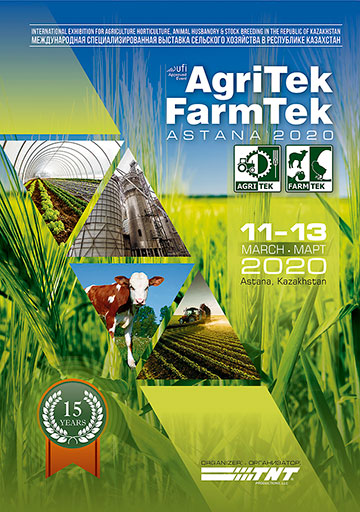 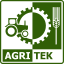 Трактора, грузовики и др.Сеялки, оборудование для обработки землиУдобрения, распылителиУборочная и послеуборочная техникаЗаготовка сена и хранениеЛандшафтные работы и лесоводствоВыращивание винопродуктов и виноделиеЗапасные частиОборудование для орошения, насосыТехнологии интенсивного земледелияОхрана растенийУдобрения и добавки в почвуПродукция из нефтиМешки, пленки и упаковкаОборудование для садоводстваСадовые сеялки и плантаторыОборудование для уборки овощей и фруктовОборудование для сортировки и упаковкиТеплицы и оранжереиМатериалы для оборудования теплицТехнологии орошения и удобренияУдобрения и добавки в почвуИнсектициды, гибриды, фунгицидыОборудование для подогрева и вентиляцииСемена и саженцыСадоводческая продукцияЦветоводческая продукция и технологииСадовое оборудованиеЖивотноводство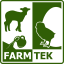 Технологии и новшества в области разведения скотаОборудование и технологии для птицеводстваИнкубаторное оборудованиеРепродуцированиеКорм для скота и добавкиПриготовление и переработка кормовОздоровительные, ветеринарные технологииПереработка животных отходовЖивотноводческие комплексы Получение, переработка молока и молочных продуктов